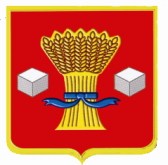 АдминистрацияСветлоярского муниципального района Волгоградской областиПОСТАНОВЛЕНИЕот20.05.2019                 № 976В соответствии со статьей 86 Бюджетного кодекса Российской Федерации, Постановлением администрации Волгоградской области от 03 апреля 2019 года № 144-п «Об утверждении Порядка предоставления и расходования в 2019 году субсидий из областного бюджета бюджетам муниципальных районов и городских округов Волгоградской области на реализацию мероприятий в области обращения с отходами и ликвидации накопленного экологического ущерба», руководствуясь Уставом Светлоярского муниципального района Волгоградской области,п о с т а н о в л я ю:Утвердить Порядок расходования в 2019 году средств бюджета Светлоярского муниципального района Волгоградской области, источником финансового обеспечения которых является субсидия из областного бюджета на реализацию мероприятий в области обращения с отходами и ликвидации накопленного экологического ущерба, согласно приложению. 2. Отделу по муниципальной службе, общим и кадровым вопросам  администрации Светлоярского муниципального района (Иванова Н.В.) разместить настоящее постановление на официальном сайте Светлоярского муниципального района Волгоградской области.3. Отделу бюджетно-финансовой политики администрации Светлоярского муниципального района (Коптева Е.Н) разместить настоящее постановление в сети Интернет на финансовом портале Светлоярского муниципального района Волгоградской области.4. Настоящее постановление вступает в силу со дня его подписания.5. Контроль  над   исполнением   настоящего   постановления   возложить на начальника отдела бюджетно-финансовой политики администрации Светлоярского муниципального района Подхватилину О.И.Глава  муниципального района                                                        Т.В. РаспутинаСкворцова О.Г.                                                                             УТВЕРЖДЕНпостановлением администрации 		  Светлоярского муниципального района	                                                                  от «20»  05. 2019 г. №976Порядок расходования в 2019 году средств бюджета Светлоярского муниципального района Волгоградской области, источником финансового обеспечения которых является субсидия из областного бюджета на реализацию мероприятий в области обращения с отходами и ликвидации накопленного экологического ущерба	1. Настоящий Порядок определяет механизм расходования в 2019 году средств бюджета Светлоярского муниципального района Волгоградской области, источником финансового обеспечения которого является субсидия из областного бюджета на реализацию мероприятий в области обращения с отходами и ликвидации накопленного экологического ущерба (далее – субсидия).	2. Субсидия расходуется на финансовое обеспечение мероприятий, направленных на подготовку проектной документации по ликвидации негативного воздействия на окружающую среду накопленных отходов производства и потребления, а также рекультивации земельных участков, загрязненных в результате хозяйственной и иной деятельности (далее – природоохранные проекты).Субсидия предоставляется в целях софинансирования расходных обязательств на реализацию мероприятий по подготовке природоохранных проектов. 	3. Главным распорядителем бюджетных средств, направленных на выплату субсидии, является администрация Светлоярского муниципального района Волгоградской области.4. Определить уполномоченным органом по взаимодействию с Комитетом природных ресурсов, лесного хозяйства и экологии Волгоградской области (далее - Комитет) по вопросам расходования средств субсидии отдел по гражданской обороне и чрезвычайным ситуациям и охране окружающей среды администрации Светлоярского муниципального района Волгоградской области (далее - Уполномоченный орган).При поступлении от Комитета средств областного бюджета, финансовый орган Светлоярского муниципального района учитывает полученные средства в доходах бюджета Светлоярского муниципального района Волгоградской области и предоставляет в установленном порядке в Управление Федерального казначейства по Волгоградской области (далее - УФК по Волгоградской области) расходные расписания для доведения лимитов бюджетных обязательств  и предельных объемов финансирования на лицевой счет главному распорядителю бюджетных средств Учет расходов осуществляется на лицевых счетах, открытых получателями бюджетных средств (далее- Получатель) в УФК по Волгоградской области. Для осуществления расходов получатели бюджетных средств, предоставляют в УФК по Волгоградской области платежные документы в установленном порядке. Уполномоченный орган ежеквартально не позднее 5-го числа месяца, следующего за отчетным кварталом, представляет в Комитет по утвержденным формам:- отчет об осуществлении расходов местного бюджета, источником финансового обеспечения которых является субсидия;- отчет о степени достижения, планового значения целевого показателя результативности использования субсидии. Субсидия носит целевой характер и не может быть использованы на другие цели.Неиспользованный на 01 января финансового года, следующего за годом предоставления субсидии, остаток субсидии подлежит возврату в областной бюджет в соответствии с требованиями, установленными Бюджетным кодексом Российской Федерации.  В случае, если неиспользованный остаток субсидии не перечислен Светлоярским муниципальным районом в областной бюджет, указанные средства подлежат взысканию в областной бюджет в соответствии с требованиями Бюджетного кодекса Российской Федерации и порядка, определенного финансовым органом Волгоградской области.В случае наличия потребности в остатке субсидии неиспользованном в отчетном финансовом году, в течение пяти дней со дня возврата в областной бюджет остатка субсидии в соответствии с требованиями порядка, определенного финансовым органом Волгоградской области, в Комитет направляется обращение (информация) о наличии потребности в остатке.Управляющий делами                                                                     Л.Н. Шершнева                                                                       